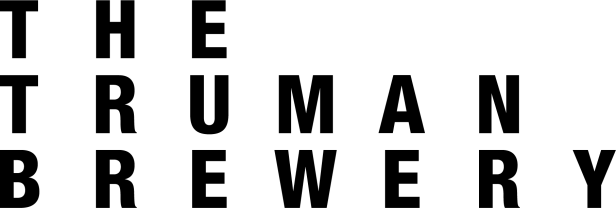 Events Operations (Full Time)Events DepartmentDuties include:Frequent communication with suppliers and clientsCollating specific documents (e.g. contracts, risk assessments, event floor plans, event    schedules etc.) and general administration work for each eventIntegrating with our different site teams (events, estates, maintenance, accounts, car parking attendants) to ensure a smooth transition from sale to post eventInitially shadowing and eventually taking part in and organising both venue - client viewings and operationsSigning on and signing off venueVenue upkeepInform car parks, main reception and staff of upcoming eventsDevelop a strong working relationship with clients through great service and follow-upDevelop a good knowledge of the event spaces and the type of events in the spacesDevelop understanding of Health + Safety aspects of EventsChecking work done by cleaning/maintenance staffBooking in staff when neededWeekend Coverage as and when neededThere may be other responsibilities that we hand over to you as and when appropriate, depending on your skills and personal development.Skills required:Must have at least 1 years’ experience in event operations and logistics Excellent + efficient organisational skills, attention to detailProficient computer skills including knowledge of Excel, Power Point and WordExcellent interpersonal and communication skills and the confidence to liaise with clients and suppliersHardworking, focused and determined in your approach to workBright, friendly and personable character is vital to the role a keen interest in the events industryExcellent telephone mannerHoliday:We offer 28 days holiday paid (8 of which are bank holiday). The remaining should be used 5 days per quarter unless agreed in advance. This starts after your first 3 months of employment.General Working Hours:Monday to Friday 9am-6pm and be flexible to work weekends and evenings when required.Generally weekends worked would be in lieu of weekdays.You will contracted to work 45 hours a week 9 hours per day with a 6 month probationary period.